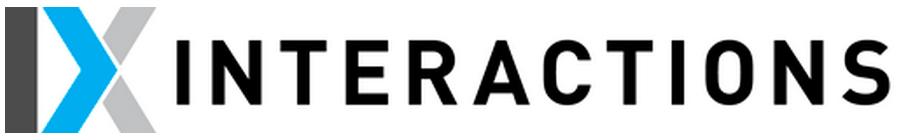 Submission form for the What Are You Reading DepartmentThis section gives HCI practitioners and researchers the opportunity to share what they’ve been reading. Books, articles, magazines—it’s all good, though it is encouraged to select one or two items outside the HCI/interaction design genre.Word count for What Are Your Reading pieces: 500 words maxOnce the form is filled, please send it to our editors-in-chief Daniela Rosner, Alex Taylor, and Mikael Wiberg at eic@interactions.acm.org.Author nameAffiliationComplete postal addressEmail contact(s)Twitter handle and Twitter hashtags for the project (optional) (We use this to promote your article online)	Blog Post: Interested in contributing a blog post to promote your article? Project web site url (optional)Specs: Focus or research interest (about 15 words)Specs: Base (city or university) (about 15 words)Choose 3-4 books, articles, newspaper article… Overall, the text should be around 500 words